Unit 8 Lesson 3: Mesa redonda sobre fraccionesWU ¿Qué sabes sobre ? (Warm up)Student Task Statement¿Qué sabes sobre?1 Mesa redonda sobre fraccionesStudent Task StatementDiscute con tu grupo cada afirmación en 3 rondas.Ronda 1: Dile a tu grupo si estás de acuerdo, en desacuerdo o no estás seguro sobre la afirmación, y justifica tu elección. Puedes cambiar tu respuesta en la siguiente ronda.Ronda 2: Dile a tu grupo si estás de acuerdo, en desacuerdo o no estás seguro sobre la afirmación que tú o alguien más hizo en la primera ronda. Puedes cambiar tu respuesta en la siguiente ronda.Ronda 3: Ahora que la discusión terminó, di y marca la frase para mostrar si estás de acuerdo, en desacuerdo o no estás seguro sobre la afirmación.Repite las rondas para tantas afirmaciones como puedas.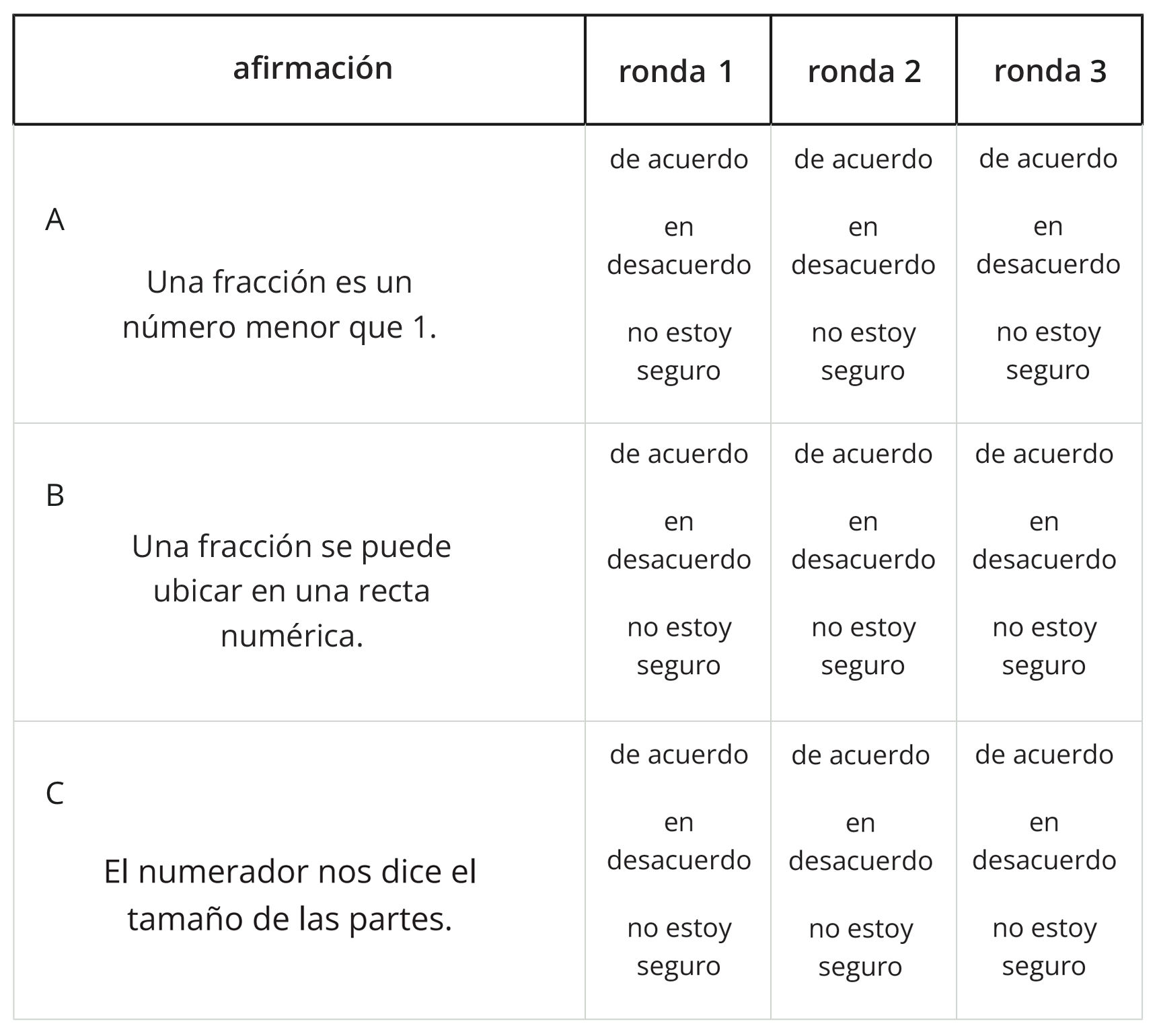 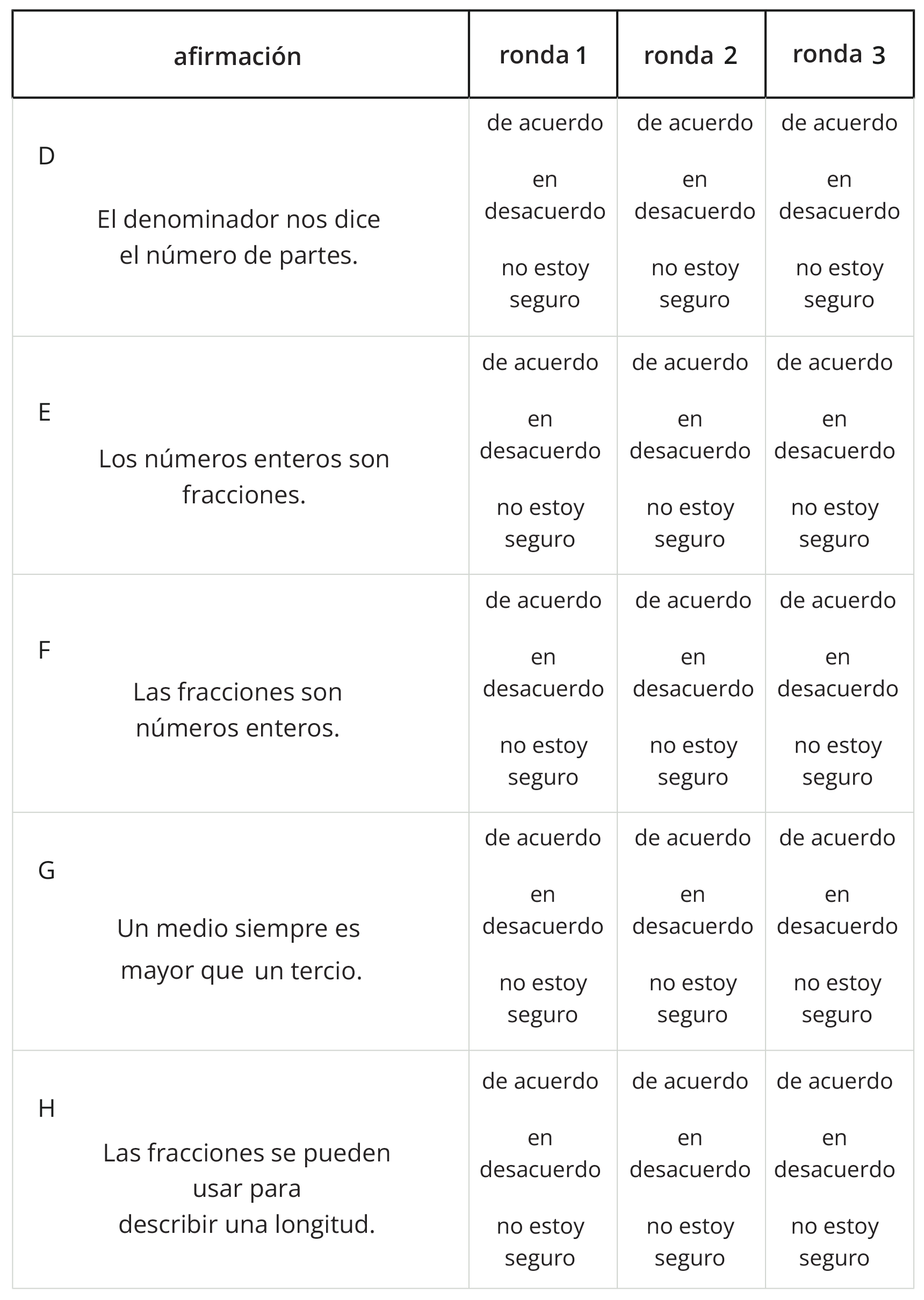 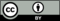 © CC BY 2021 Illustrative Mathematics®